April 23, 2020 – Non-identification
Donald Genung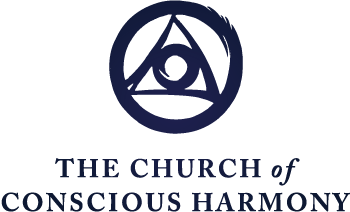 Self-Observation – Key Points in the Practice of Observing an "I"Practicing self-observation is developing a new "inner sense"Divide yourself in two: an observing side and an observed sideRequires either attracted attention or directed attentionSelf-observation lets in a ray of light/consciousnessPractice "complete" self-observation:Observe the thoughts (intellectual center)Observe the emotion (emotional center)Observe the sensations of the body (moving center)Give the "I" a nameRecognize there may be an "inner critic" but not be sidetracked.  Example of the inner critic:"There you go again.""You sound like your father.""You haven't learned anything." Homework Exercise for ReportingWhen evoked, observe sources of blame, or the dislike of another. Observe in three centers: what are my thoughts, feelings, sensations around this thing/event/person? Consider writing them down, referring to oneself in the third person; that is, "X is thinking this, feeling this, sensing this." If you already do this often, consider letting go of the practice for now and focus on digestion of the impression in a new way, through practicing first conscious shock.Non-identification Key PointsThe foundational transforming process of the Work consists of self-observation, non-identification, and Self-remembering.To identify is to habitually put our feeling of I into everything that happens and everything we experience – the thought, emotion, sensation, event, relationship, task, etc. – is me, mine, or about me. It is a form of hypnotism, which is both personal and collective.The state of identification persists although its object changes frequently.Each of us is identified with a hundred and one unnecessary thoughts. Each one of us has a hundred and one unnecessary emotions.When a man is totally asleep, all this is taken as my life and, in fact, more than this, we take it as my necessary life.Non-identification is to separate oneself from so much that is continually going on inside the heart and mind and taking hold of oneself continually. Non-identification is an effort of attention whereby one separates one's "feeling of I" from what is being self-observed. It is the realization that, "This is not I."  In the process of non-identification, there is an energetic sense of inner separation from what is observed; one's life force is being withdrawn from a fragment of the self, from a story, a memory, sensation, an acquired way of being.We know we are non-identified when we can self-observe non-critically.There is always a certain degree of Self-remembering with non-identification.We then begin to have something that stands behind us. All this is a very great step to take and once a person has taken it, he or she can never be the same person again.
 
We need these finer energies released by non-identification to work and to awaken.
 
Homework
 
- When identification is observed, actively non-identify, energetically removing the sense of self from the focus of identification, especially with judgments, expectations and areas of "sensitivities." Keep moving deeper into Self-remembering. Practice inner resurrection.